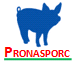 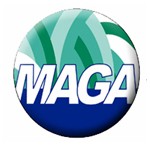 Vigilancia serológica en cerdos Vigilancia serológica en cerdos Vigilancia serológica en cerdos Vigilancia serológica en cerdos Vigilancia serológica en cerdos Vigilancia serológica en cerdos Vigilancia serológica en cerdos Vigilancia serológica en cerdos Vigilancia serológica en cerdos Vigilancia serológica en cerdos Vigilancia serológica en cerdos Vigilancia serológica en cerdos Formulario PRONASPORC-05Formulario PRONASPORC-05Formulario PRONASPORC-05Ubicación del áreaUbicación del áreaUbicación del áreaUbicación del áreaUbicación del áreaDepartamento: Departamento: Departamento: Departamento: Departamento: Municipio: Municipio: Municipio: Municipio: Municipio: Comunidad: Comunidad: Comunidad: Comunidad: Comunidad: TuboIDEngordeLechónVientreVientreVerracoVerracoEdadOrigen animalIdentificaciónIdentificaciónIdentificaciónIdentificaciónIdentificación01Lugar recolección: Lugar recolección: Lugar recolección: Lugar recolección: Lugar recolección: 02Propietario: Propietario: Propietario: Propietario: Propietario: 03Teléfono: Teléfono: Teléfono: Teléfono: Teléfono: 04Puntos de GPSPuntos de GPSPuntos de GPSPuntos de GPSPuntos de GPS05Latitud: Latitud: Latitud: Latitud: Latitud: 06Longitud: Longitud: Longitud: Altura: Altura: 07Enfermedad a vigilarEnfermedad a vigilarEnfermedad a vigilarEnfermedad a vigilarEnfermedad a vigilar08               PPC                            PRRS                               PPC                            PRRS                               PPC                            PRRS                               PPC                            PRRS                               PPC                            PRRS                09          Aujeszky                                 Aujeszky                                 Aujeszky                                 Aujeszky                                 Aujeszky                       10Tipo de establecimientoTipo de establecimientoTipo de establecimientoTipo de establecimientoTipo de establecimiento11Tecnificado  Tecnificado  Tecnificado  Tecnificado  Tecnificado  12FamiliarFamiliarFamiliarFamiliarFamiliar13Descripción animales muestreadosDescripción animales muestreadosDescripción animales muestreadosDescripción animales muestreadosDescripción animales muestreados14De matadero        De matadero        De matadero        De matadero        De matadero        15Muerto en unidad productivaMuerto en unidad productivaMuerto en unidad productivaMuerto en unidad productivaMuerto en unidad productiva16Enfermo                Sano Enfermo                Sano Enfermo                Sano Enfermo                Sano Enfermo                Sano 17Responsable del llenado y fechaResponsable del llenado y fechaResponsable del llenado y fechaResponsable del llenado y fechaResponsable del llenado y fecha18Nombre: Nombre: Nombre: Nombre: Nombre: 19Nombre: Nombre: Nombre: Nombre: Nombre: 20Fecha: Fecha: Fecha: Fecha: Fecha: 21Responsable de laboratorioResponsable de laboratorioResponsable de laboratorioResponsable de laboratorioResponsable de laboratorio22Nombre: Nombre: Nombre: Nombre: Nombre: 23Catastro porcinoCatastro porcinoCatastro BovinoCatastro BovinoCatastro Bovino24CategoríaSubtotalCategoríaCategoríaSubtotal25EngordeNovillosNovillos26LechonesTernerosTerneros27VerracosTorosToros28VientresVacasVacas29TotalTotalTotal30